Ill■llll■lll2022008022RÁMCOVÁ SMLOUVA O DÍLOpodle § 2586 a násl. občanského zákoníku, uzavřená mezi níže uvedenými smluvními stranami(dále jen „objednatel )(dále jen „zhotovitel )Zhotovitel se zavazuje, že pro objednatele bude provádět dílo, spočívající v servisu zdravotnických přístrojů dle přílohy č. 1 této smlouvy.Servisem se pro účely této smlouvy rozumí prováděnípravidelné bezpečnostně technické kontroly (dále jen „BTK“) dle § 45 zákona č. 89/2021 Sb. o zdravotnických prostředcích,opravy dle § 46 citovaného zákona,vyhotovení výlukových protokolů přístrojů, u kterých bylo při revizi podle písm. a) nebo opravě dle písm. b) zjištěno, že je nelze již dále používat.Zhotovitel se zavazuje objednateli k provádění díla dle čl. 2 této smlouvy, a to po dobu podle čl. 20 této smlouvy v rozsahu dle jednotlivých dílčích smluv o dílo. Není-li dále ujednáno jinak, jednotlivá dilčí smlouva o dílo se přitom považuje za uzavřenou doručením jednotlivé výzvy (objednávky) objednatele do rukou zhotovitele, a to ve znění, daném touto výzvou (objednávkou) a touto rámcovou smlouvou o dílo. Výzva objednatele musí vždy obsahovat údaj o specifikaci díla, místo plnění, datum a podpis objednatele. Výzvu (objednávku) lze podat písemnou nebo elektronickou formou. V případě plnění podle čl. 2 písm. b) této smlouvy se jednotlivá dílčí smlouvy o dílo považuje za uzavřenou akceptací cenové nabídky ze strany objednatele postupem podle čl. 4/2 této smlouvy.4.BTK a elektrické revize bude zhotovitel provádět ve lhůtě 5 dnů ode dne doručení příslušné dílčí výzvy (objednávky). V případě, že zhotovitel při provedení BTK zjistí, zdravotnický přístroj nesplňuje požadavky BTK, a jedná-li se o opravitelnou vadu, navrhne objednateli opravu tohoto přístroje postupem dle odst. 2.V případě poruchy zdravotnického přístroje zhotovitel předloží objednateli ve lhůtě 2 dnů od nahlášení poruchy tohoto přístroje písemnou nabídku opravy zahrnující přibližnou kalkulaci ceny opravy dle čl. 8 odst. 3 této smlouvy a v případě akceptace této nabídky se zavazuje provést opravu přístroje ve lhůtě 2 dnů od doručení akceptace této nabídky ze strany objednatele. V případě odstraňování závady závislé na dodávce náhradních dílů počíná lhůta k provedení opravy běžet dnem dodání těchto náhradních dílů. Předpokládá se, že odstranění závady není závislé na dodávce náhradních dílů, pokud zhotovitel neprokáže opak. Zhotovitel je přitom povinen objednateli předložit zejména příslušnou objednávku náhradního dílu a jeho dodací list.V případě, že zhotovitel při plnění závazku dle čl. 2 písm. a) nebo b) zjistí, že zdravotnický přístroj nelze dále používat, nebo objednatel neakceptuje nabídku opravy dle odst. 2, vyhotoví k tomuto přístroji výlukový protokol, a to ve lhůtě dle odst. 1 a 2.Zhotovitel se zavazuje postupovat při provádění díla podle čl. 1 této smlouvy dle příslušných právních předpisů, technických norem a dle průběžných pokynů objednatele. Při provádění díla se pak zhotovitel zavazuje postupovat tak, aby nebyl narušen provoz zdravotnického zařízení objednatele.Jednotlivé dílčí závazky zhotovitele k provedení díla podle této smlouvy se přitom budou považovat za splněné jejich předáním formou písemného protokolu, podepsaného oběma stranami. Místem plnění jsou výjezdové základny objednatele uvedené v příloze č. 2 této smlouvy o dílo, a to dle výběru objednatele.Pro případ prodlení zhotovitele s plněním jeho závazků podle této smlouvy ve lhůtách podle čl. 3 této smlouvy se zhotovitel zavazuje platit objednateli smluvní pokutu ve výši 500,- Kč za každý započatý den prodlení.Objednatel se zavazuje zaplatit zhotoviteli cenu za dílo podle čl. 2 této smlouvy dle přílohy č. 1 této smlouvy.Cena za dílo podle čl. 2 písm. a) této smlouvy - za provedení BTK - bude stanovena jako součin ceny za provedenou BTK v Kč dle ceníku v příloze č. 1 k této smlouvě a počtu přístrojů, na kterých bylo dílo provedeno.Cena za dílo podle čl. 2 písm. b) této smlouvy - za provádění opravy - bude vypočtena součtem ceny práce a pořizovací ceny zapracovaných náhradních dílů. Cena práce bude stanovena jako součin hodinové sazby v Kč dle ceníku v příloze č. 1 k této smlouvě a počtu hodin odpracovaných na příslušném díle.Součástí cen podle čl. 8 této smlouvy jsou veškeré ostatní náklady zhotovitele na provedeni příslušného díla (včetně dopravy a vyhotovení výlukového listu) a daň z přidané hodnoty v její výši podle příslušných právních předpisů.Ceny díla podle čl. 8 této smlouvy se zavazuje prodávající garantovat po dobu podle čl. 20 této smlouvy.11.Cena díla je splatná vždy po splněni dílčího závazku zhotovitele k provedení díla ve lhůtě 30 dní od doručení jejího písemného vyúčtování (faktury/daňového dokladu) objednateli. Pro případ prodlení s úhradou ceny díla se objednatel zavazuje zaplatit zhotoviteli úrok z prodlení ve výši dle zákona. Faktura bude doručena elektronicky na email: ...............................​.....​.............................​....Na faktuře musí být mimo jiné vždy uvedeno toto číslo veřejné zakázky, ke které se faktura vztahuje: P22V00003796. Nebude-li faktura splňovat veškeré náležitosti daňového dokladu podle zákona a další náležitosti podle této smlouvy, je objednatel oprávněn vrátit takovou fakturu zhotoviteli k opravě, přičemž doba její splatnosti začne znovu celá běžet ode dne doručení opravené faktury objednateli.Zhotovitel odpovídá objednateli za to, že dílo podle této smlouvy bude odpovídat tuzemským právním předpisům, technickým, hygienickým a jiným normám, a že bude mít vlastnosti dohodnuté nebo u těchto děl obvyklé, a to po celou dobu, po kterou to bude mít pro objednatele ekonomický či jiný význam, s výjimkou díla dle čl. 2 písm. b) této smlouvy, v jehož případě činí záruční lhůta 6 měsíců ode dne splnění dílčího závazku zhotovitele k provedení díla.Zhotovitel se zavazuje rozhodovat o písemných reklamacích objednatele písemně ve lhůtě do 10 dnů od jejich doručení, a ve stejné lhůtě provést odstraněni vad z oprávněných reklamací, nebude-li mezi oběma stranami v jednotlivém případě dohodnuto jinak.Pro případ sporu o oprávněnost reklamace se objednateli vyhrazuje právo nechat vyhotovit k prověřeni jakosti díla soudně znalecký posudek, jehož výroku se obě strany zavazují podřizovat s tím, že náklady na vyhotoveni tohoto posudku se zavazuje nést ten účastník sporu, kterému tento posudek nedal zapravdu.Není-li touto smlouvou ujednáno jinak, řídi se vzájemný právní vztah mezi zhotovitelem a objednatelem § 2586 až 2622 občanského zákoníku.Tuto smlouvu lze změnit nebo zrušit pouze jinou písemnou dohodu obou smluvních stran.Tuto smlouvu lze také vypovědět písemnou výpovědi s tříměsíční výpovědní lhůtou, která počne běžet prvním dnem měsíce následujícího po doručení výpovědi druhé smluvní straně. Ze strany zhotovitele lze tuto smlouvu vypovědět pouze z důvodu prodlení objednatele se zaplacením ceny díla o víc než 3 měsíce.Zrušením nebo výpovědí této smlouvy nejsou nijak dotčeny jednotlivé již uzavřené dílčí smlouvy o dílo podle čl. 3 této smlouvy.Jednotlivou dílčí smlouvu o dílo podle čl. 3 této smlouvy lze změnit nebo zrušit pouze jinou písemnou dohodu obou smluvních stran. Od jednotlivé dílčí smlouvy o dílo lze také odstoupit z důvodu jejího podstatného porušení, zejména pro prodlení zhotovitele se splněním jeho závazku o víc, než 1 týden.Pro případ skončeni této smlouvy před uplynutím doby podle čl. 20 této smlouvy odstoupením zhotovitele nebo výpovědí ze strany objednatele pro podstatné porušení této smlouvy ze stranyzhotovitele, se zhotovitel zavazuje zaplatit objednateli smluvní pokutu ve výši 10.000,- Kč. Za podstatné porušeni této smlouvy ze strany zhotovitele se přitom považuje zejména prodlení s plněním závazku zhotovitele k provedení díla o víc, než 1 měsíc, nebo neuznání oprávněné reklamace.Tato smlouva se uzavírá na základě návrhu na její uzavření ze strany objednatele. Předpokladem uzavření této smlouvy je její písemná forma a dohoda o celém jejím obsahu jak je obsažen v jejích článcích 1 až 23 Objednatel přitom předem vylučuje přijeti tohoto návrhu s dodatkem nebo odchylkou ve smyslu § 1740 odst. 3 občanského zákoníku.Tato smlouva se uzavírá na dobu určitou do 31. 12. 2023.Tato smlouva bude uveřejněna prostřednictvím registru smluv postupem dle zákona č. 340/2015 Sb., o zvláštních podmínkách účinnosti některých smluv, uveřejňováni těchto smluv a o registru smluv (zákon o registru smluv), v platném znění. Smluvní strany se dohodly, že uveřejnění v registru smluv (ISRS) včetně uvedení metadat provede objednatel.Tato smlouva nabývá účinnosti dnem jejího uveřejnění v registru smluv dle čl. 21, nejdříve však 11 2023.Dáno ve dvou originálních písemných vyhotoveních, z nichž každá ze smluvních stran obdrží po jednom.V Brně dne	R A ^'9'^lně podepsal MICHAL BARO5 lvi Iv. DM L D/TRUj Datum: 2022.10.27 17:53:51 +02'00'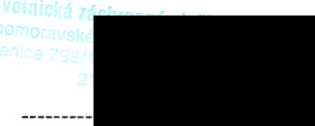 Příloha č. 1 Specifikace a ceníkPříloha č. 2 Místa plnění a kontaktní osobyPříloha č. 1 Seznam zdravotnických přístrojů a ceníkCeníkKZ 29-22 Pozáruční servis přístrojů pro defibrilaci a masáž srdce 2023Příloha č. 2 Místa plnění a kontaktní osobyJméno:Zdravotnická záchranná služba Jihomoravského kraje,Sídlo:příspěvková organizaceKamenice 798/1 d, 625 00 BrnoJednající:MUDr. Hana Albrechtová, ředitelkaKontaktní osoba:..............​.............IČ:DIČ:...​........​..................................​.....​.......​......​......00346292CZ00346292Zápis v OR:Krajský soud v Brně sp. zn. Pr 1245Bankovní spojení (číslo účtu):MONETA Money Bank, a.s., č. ú. 117203514/0600dJméno:Medsol s.r.o.Sídlo:Lužná 591/4, 160 00 Praha 6 - VokoviceJednající:Michal Baroš , Antonín HavlíčekKontaktní osoba: IČ:...............​..........​.........​................................​.........​.......​.......​...... 24201596DIČ:Zápis v OR:CZ24201596vedeném u Městského soudu v Praze, oddíl C, vložka 188143Bankovní spojení (číslo účtu):ČSOB č.ú.-260001288/0300Seznam zdravotnických přístrojůSeznam zdravotnických přístrojůpočty dle jednotlivých ÚO ccapočty dle jednotlivých ÚO ccapočty dle jednotlivých ÚO ccapočty dle jednotlivých ÚO ccapočty dle jednotlivých ÚO ccapočty dle jednotlivých ÚO ccapočty dle jednotlivých ÚO ccapočty dle jednotlivých ÚO ccapočty dle jednotlivých ÚO ccapočty dle jednotlivých ÚO ccapočty dle jednotlivých ÚO ccapočty dle jednotlivých ÚO ccapočty dle jednotlivých ÚO ccapočty dle jednotlivých ÚO ccapočty dle jednotlivých ÚO ccapočty dle jednotlivých ÚO ccapočty dle jednotlivých ÚO ccapočty dle jednotlivých ÚO ccapočty dle jednotlivých ÚO ccapočty dle jednotlivých ÚO ccapočty dle jednotlivých ÚO ccapočty dle jednotlivých ÚO ccaCELKEM ccaSeznam zdravotnických přístrojůÚO BrnoÚO BrnoÚO BrnoÚO BrnoÚO BrnoÚO BrnoÚO BrnoÚO BřeclavÚO BřeclavÚO BřeclavÚO BlanskoÚO BlanskoÚO BlanskoÚO HodonínÚO HodonínÚO HodonínÚO VyškovÚO VyškovÚO VyškovÚO ZnojmoÚO ZnojmoÚO ZnojmoCELKEM ccaNázevLZS,IPBohunicePonavaČernoviceIvančiceTišnovPohořeliceBřeclavHustopečeMikulovBlanskoo oo<0 o mVelké OpatoviceHodonínKyjovVeselí n. Moravou + Velká n. VeličkouVyškovo o> o>o 3 mSlavkov u BrnaZnojmoHrušovany nad JevišovkouŠumnáCELKEM ccaDefibrilátor / Lifepak 121103110020011110310130030Defibrilátor / Lifepak 153128733232132132432151172Nabíječka baterií Lifepak163321122212212421221144Přístroj pro nepřímou srdeční masáž / Lucas 2211111110011011010000115Přístroj pro nepřímou srdeční masáž / Lucas 301100000100000010001005NázevCena za 1 BTKCena za 1 BTKHodinová sazba za opravuHodinová sazba za opravuNázevbez DPHvč. DPHbez DPHvč. DPHDefibrilátor - Lifepak 122 650,00 Kč3 206,50 Kč1 100,00 Kč1 331,00 KčDefibrilátor - Lifepak 152 800,00 Kč3 388,00 Kč1 100,00 Kč1 331,00 KčNabíječka baterií Lifepak500,00 Kč605,00 Kč1 100,00 Kč1 331,00 KčPřístroj pro nepřímou srdeční masáž - Lucas 22 550,00 Kč2 722,50 Kč1 100,00 Kč1 331,00 KčPřístroj pro nepřímou srdeční masáž - Lucas 32 700,00 Kč3 267,00 Kč1 100,00 Kč1 331,00 KčÚzemní odděleníVýjezdová základnaAdresaKontaktní osobaBrnoBrno - BohuniceKamenice 798/1 d, Brno..........​....................​.................................................​.......​......​......BrnoBrno - PonavaDělostřelecká 610/19, Brno................​............​....... ​................................... ​.........​.......​......​......BrnoBrno - ČernoviceTěžební 1a, Brno......​.........​..........​.........................​... ​.........​.......​......​......BrnoIvančiceŠiroká 371/11, Ivančice............​...........​...........................​............​.......​......​......BrnoTišnovPurkyňova 1884, Tišnov.........​.................​........................... ​.........​.......​......​......BrnoPohořeliceVídeňská 699, Pohořelice..........​................​............................. ​.........​.......​.......​......BrnoLZSLetiště Brno - Tuřany......​.....​...............​............................... ​.........​.......​.......​......BřeclavBřeclavU nemocnice 1, Břeclav..............​...............​............................... ​.........​.......​......​......BřeclavHustopečeBrněnská 41, Hustopeče................​.................​.................................. ​.........​.......​.......​......BřeclavMikulovSvobody 2, Mikulov..................​............​....... ​..................................... ​.........​.......​.......​......BlanskoBlanskoK.H. Máchy 17, Blansko...........​.......​.......​............​................. ​.........​.......​.......​......BlanskoBoskovice0. Kubína 179, Boskovice......​.......​...........​...........​.................. ​.........​.......​.......​......BlanskoVelké OpatoviceNám. Miru 538, Velké Opatovice.............​.....​.......​................................. ​.........​.......​.......​......HodonínHodoníntř. Bří. Čapků 3, Hodonín.................​..........​........ ​.........​.......​......​......HodonínKyjovStrážovská 968, Kyjov......​...........​..............​....... ​.................................. ​.........​.......​.......​......HodonínVeselí nad MoravouU Polikliniky 1289, Veselí n. Moravou......​..............​..........​.................................. ​.........​.......​.......​......HodonínVelká nad VeličkouVelká n. Veličkou 461......​..............​..........​.................................. ​.........​.......​.......​......VyškovVyškovPurkyňova 36, Vyškov........​......​........................... ​.........​.......​.......​......VyškovBučoviceSovětská 912, Bučovice.................​..........​..................................​.............​.......​.......​......VyškovSlavkov u BrnaMalinovského 551, Slavkov u Brna.............​................​................................ ​.........​.......​.......​......ZnojmoZnojmoPražská 3872/59a, Znojmo..............​...........​................................. ​.........​.......​......​......ZnojmoŠumnáŠumná 180..............​...........​................................. ​.........​.......​......​......ZnojmoHrušovany nad JevišovkouMlýnská 541, Hrušovany n. Jevišovkou..........​......​............................ ​.........​.......​......​......